Cochrane to Trinity Hills 24 Hour Vet Drive from AB-1A E and Stoney Trail NW/AB-201 W to Calgary. Take the exit toward 34 Avenue N/Bowdale Cres/Na'a Dr from Trans-Canada Hwy/AB-1 E21 min (27.7 km)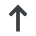 Head east on Bow Valley Trail/AB-1A E toward Centre AveContinue to follow AB-1A E18.2 km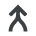 Use the right lane to take the AB-201 S/Stoney Trail ramp1.5 km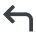 Keep left, follow signs for Alberta 201 S/Stoney Trl and merge onto Stoney Trail NW/AB-201 W3.9 km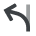 Take the exit on the left onto Trans-Canada Hwy/AB-1 E3.3 kmKeep left to stay on Trans-Canada Hwy/AB-1 E270 mTake the exit toward 34 Avenue N/Bowdale Cres/Na'a Dr500 mKeep left to continue toward Na'a Dr SW51 mFollow Na'a Dr SW and Na'a Plaza SW to your destination1 min (600 m)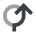 At the roundabout, take the 2nd exit onto Na'a Dr SW280 mAt the roundabout, take the 2nd exit onto Na'a Plaza SW220 mTurn right to stay on Na'a Plaza SW59 mTurn leftDestination will be on the right23 mTrinity Hills 24 Hour Pet Hospital240 Na'a Plaza SW, Calgary, AB T3H 6A4